JELÖLŐLAPÉn, ______________________ (jelölt neve) büntetőjogi felelősségem tudatában kijelentem, hogy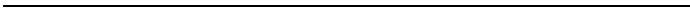 a 2021/22-es tanév tavaszi félévében a Vegyészmérnöki és Biomérnöki Karon hallgatói jogviszonnyal és emiatt a BME VBK HK Rendszeres szociális ösztöndíj és Alaptámogatás ösztöndíj pályázatokat bíráló személyek Szavazásán választójoggal rendelkezem,a jelölést elfogadom,megválasztásom esetén a bírálás során tudomásomra jutó információkat a hatályos adatvédelmi törvényeknek és belső szabályozóknak megfelelően kezelem.Én, ____________________ (jelölő neve) büntetőjogi felelősségem tudatában kijelentem, hogya 2021/22-es tanév tavaszi félévében a Vegyészmérnöki és Biomérnöki Karon hallgatói jogviszonnyal és emiatt a BME VBK HK Rendszeres szociális ösztöndíj és Alaptámogatás ösztöndíj pályázatokat bíráló személyek Szavazásán választójoggal rendelkezem.Név:___ _______________________________	Név:___ ____________________________Szem. ig. szám:_ ________ ________________	Szem. ig. szám:_ _____________________Lakcím: _______________________________	Lakcím: ____________________________Aláírás:________________________________	Aláírás:_____________________________	Jelölő		JelöltBudapest, 2022.	p. h.